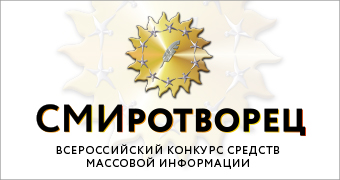 Положение о ХII Всероссийском конкурсе «СМИротворец» на лучшее освещение в СМИ вопросов межнациональных и этноконфессиональных отношений1. ОБЩИЕ ПОЛОЖЕНИЯХII Всероссийский конкурс средств массовой информации «СМИротворец» на лучшее освещение вопросов межнациональных и этноконфессиональных отношений (далее - Конкурс) проводится Федеральным агентством по делам национальностей в рамках реализации Государственной программы Российской Федерации «Реализация государственной национальной политики» по инициативе и при поддержке Гильдии межэтнической журналистики.Конкурс рассчитан на участие журналистов федеральных, региональных и национально-культурных СМИ и проводится отдельно для федерально-региональных изданий и изданий локальных (в том числе этнических) в шести номинациях:«Телевидение», «Радио», «Печать», «Интернет», «Детские и молодежные СМИ», «Нация победителей» (к 75-летию Победы).   Работы студентов профильных факультетов вузов рассматриваются в рамках специальной номинации «Поколение мультимедиа».Работы авторов и объединений, размещенные в социальных сетях и на различных интернет платформах, не являющихся СМИ, рассматриваются в специальной номинации «Блоги». 2. ЦЕЛИПоощрение профессиональной деятельности журналистов, освещающих в СМИ жизнь, культуру, традиции народов многонациональной России, вопросы этнокультурного развития и взаимодействия народов, деятельность российского государства и институтов гражданского общества по укреплению единства российской нации. Стимулирование процесса ретрансляции посредством СМИ, в том числе медиаресурсов национально-культурных обществ, положительных примеров межкультурного и межрелигиозного диалога и сотрудничества, совместных усилий органов государственной власти Российской Федерации и институтов гражданского общества по гармонизации межнациональных отношений, профилактика этнического и религиозного экстремизма, укреплению общегражданской солидарности. Привлечение нового поколения журналистов к грамотному освещению этнокультурной тематики в медиапространстве.3. ОРГАНИЗАТОРЫОрганизаторами ХII Конкурса являются Федеральное агентство по делам национальностей и Гильдия межэтнической журналистики.4. УЧАСТНИКИУчастниками Конкурса могут быть:В основных номинациях:- авторы и журналистские коллективы федеральных, региональных и этнических СМИ, чьи материалы были опубликованы (вышли в эфир) в СМИ.В специальных номинациях:- студенты профильных факультетов вузов, чьи материалы были размещены в СМИ, сообществах социальных сетей, видеохостингах.- блогеры, чьи оригинальные материалы размещены в социальных сетях и на специальных платформах.К рассмотрению принимаются работы: которые были опубликованы (вышли в эфир) в СМИ, размещены в сообществах социальных сетей, видеохостингах и специальных платформах в период с 01 августа 2019г. до 01 августа 2020г5. ОРГАНИЗАЦИЯ И ПРОВЕДЕНИЕ КОНКУРСАГильдия межэтнической журналистики формирует оргкомитет, который выполняет следующие задачи: оповещает потенциальных участников конкурса о начале приема работ, подбирает партнеров конкурса, осуществляет сбор и обработку материалов конкурса, проводит мониторинг массовых СМИ, проводит первичный отбор материалов, формирует шорт-лист конкурса по всем номинациям, готовит работы для рассмотрения жюри, Жюри конкурса формируется отдельно для федерально-региональных и локальных СМИ из числа ведущих ученых института этнологии и антропологии РАН, членов Общественной палаты, руководителей факультета журналистики МГУ, профессиональных журналистов, лидеров ФНКА, представителей федеральных органов законодательной и исполнительной власти.5.1. Сроки проведения КонкурсаКонкурс проводится с 27 июля 2020 г. по 30 ноября 2020 г.Основанием для участия в категории локальные СМИ Конкурса являются представленные в оргкомитет заявка на участие и анкета, заверенные руководителем СМИ, и конкурсные материалы.Федеральные и региональные СМИ принимают участие в Конкурсе в категории федерально-региональные СМИ. Основанием для их участия в Конкурсе служат также документы, предоставленные в оргкомитет, и/или результаты открытого мониторинга.Допускается проведение окружных этапов конкурса. Определение и награждение победителей окружных этапов проводится в одном из субъектов округа в интервале 10 сентября – 4 ноября 2020 г. Победители (1 место) окружных этапов Конкурса автоматически попадают в шорт-лист голосования федерального конкурса.Церемония награждения победителей Конкурса пройдет в Москве ноябре 2020г.По согласованию с ФАДН России оргкомитет оставляет за собой право менять формат мероприятия, в том числе окружных этапов конкурса и федерального награждения, в зависимости от эпидемиологической обстановки.5.2. Порядок представления работНа конкурс принимаются только авторские материалы.СМИ в целом (журналы, газеты, сайты, радио- и телекомпании) не рассматриваются.СМИ имеет право заявить на конкурс в каждой номинации не более 3-х отдельных материалов; для цикловых материалов и постоянных рубрик - не более 3-х циклов/рубрик и до 3-х работ в каждом цикле/рубрике.Материалы на конкурс предоставляются ссылкой на файлообменник или вложенными файлами в сопровождении полностью оформленных (подписанных руководителем и заверенных печатью) и отсканированных заявки и анкеты по электронной почте на адрес: konkurs@nazaccent.ruАнкета  и заявка для скачивания.  Материалы принимаются в следующих форматах:Видеоматериалы – файлы МР 4 с разрешением 720*480; аудиоматериалы - файлы МР 3, bitrate 128; материалы печатных СМИ - PDF-файлы сверстанных полос; интернет-материалы - ссылки на ресурс размещения. Видео-, аудио- и интернет-материалы сопровождаются краткой аннотацией.Допускается предоставление материалов на физических носителях с доставкой Почтой России по адресу: 125009, Москва, ул. Тверская д. 7, а\я 92 «Гильдия межэтнической журналистики», «СМИротворец-2020» или иной службой доставки по адресу: г. Москва, ул. Правды, д. 23, оф. 17.Для участия в категории локальные СМИ необходимо согласие правовладельца на три публикации/размещения в СМИ присланной на Конкурс работы.Рабочий язык Конкурса - русский. Материалы на языках народов России принимаются с переводом на русский.Для обеспечения объективности результатов оргкомитет может запрашивать дополнительную информацию об участниках конкурса.Начало приема работ: 27 июля 2020 г.Завершение приема работ по федеральным округам:из ЮФО и СКФО – 15 сентября, из ЦФО, ДФО, СЗФО, УФО, ПФО и СФО – 1 октября.Работы, присланные после 01 октября 2020 года, к рассмотрению жюри не принимаются.6. НАГРАЖДЕНИЕ ПОБЕДИТЕЛЕЙДля победителей Конкурса в отдельно для категории этническая и массовая пресса в каждой номинации учреждаются: главный приз, дипломы за 2 и 3 место.Жюри имеет право присуждать специальные призы, но не более двух. Победители конкурса приглашаются в Москву для участия в семинарах-тренингах и торжественной церемонии и награждаются памятными призами от организаторов конкурса и подарками от партнеров.